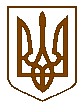 УКРАЇНАБілокриницька   сільська   радаРівненського   району    Рівненської    області(четверта чергова сесія восьмого скликання)РІШЕННЯвід 04 березня 2021  року                                                                    № 145      Про затвердження проєкту землеустрою та передачу земельної  ділянки  у  власність громадянину Думановському Костянтину Георгійовичу	Розглянувши проєкт землеустрою щодо відведення земельної ділянки у власність громадянину Думановському Костянтину Георгійовичу для ведення особистого селянського господарства та керуючись пунктом 34 частини 1 статті 26 Закону України “Про місцеве самоврядування в Україні”, статей  118, 121, 125, 126, 186 Земельного кодексу України, за погодженням постійної комісії з питань архітектури, містобудування, землевпорядкування та екологічної політики, сесія Білокриницької сільської радиВ И Р І Ш И Л А:Затвердити проєкт землеустрою щодо відведення земельної ділянки площею 0,1251 га (кадастровий номер 5624680700:05:018:0014) у власність громадянину Думановському Костянтину Георгійовичу для ведення особистого селянського господарства, розташованої на території Білокриницької сільської ради  Рівненського району Рівненської області.Передати громадянину Думановському Костянтину Георгійовичу у власність земельну ділянку площею 0,1251 га (кадастровий номер 5624680700:05:018:0014) для ведення особистого селянського господарства, розташовану на території Білокриницької сільської ради  Рівненського району Рівненської області.Громадянину Думановському Костянтину Георгійовичу:здійснити державну реєстрацію права власності у Державному реєстрі речових прав на нерухоме майно та їх обтяжень;земельну ділянку використовувати за цільовим призначенням, з дотриманням вимог статей 91, 103 Земельного кодексу України та інших нормативно-правових актів.Контроль за виконанням даного рішення покласти на постійну комісію з питань архітектури, містобудування, землевпорядкування та екологічної політики сільської ради.Сільський голова                                                                  Тетяна ГОНЧАРУК